Об  утверждении   плана мероприятий « Сохранение жизни и здоровья детей, профилактика младенческой  смертности,  формирование у  детей  и  их  родителей мотивации к  здоровому  образу  жизни в  сельском поселении  Первомайский  сельсовет   муниципального района  Янаульский район  Республики Башкортостан на 2019 - 2021 годы»Во исполнение Федерального закона  "Об основах охраны здоровья граждан в Российской Федерации" от 21 ноября 2011 года N 323-ФЗ и Закона Республики Башкортостан от 04.12.2012 № 608-з «Об охране здоровья граждан в Республике Башкортостан» в целях профилактики, раннего выявления и лечения заболеваний, снижение младенческой смертности, формирование у детей и их родителей мотивации к здоровому образу жизни и для обеспечения скоординированной деятельности Администрации сельского поселения Первомайский  сельсовет, учреждений культуры, здравоохранения, образования,  общественных организаций, Администрация   сельского  поселения Первомайский  сельсовет  муниципального района  Янаульский район Республики  Башкортостан  ПОСТАНОВЛЯЕТ:   1. Утвердить план мероприятий «Сохранение жизни и здоровья детей, профилактика младенческой  смертности,  формирование у  детей  и  их  родителей мотивации к  здоровому  образу  жизни в  сельском поселении  Первомайский  сельсовет   муниципального района  Янаульский район  Республики Башкортостан на 2019-2021годы» ( Приложение № 1).           2. Обнародовать данное постановление на информационном стенде администрации сельского поселения Первомайский сельсовет муниципального района Янаульский район Республики Башкортостан, по адресу: 452825, РБ, Янаульский район, с. Сусады-Эбалак, пл. Комсомольская, д.2 и разместить на  сайте  сельского поселения Первомайский сельсовет муниципального района Янаульский район Республики Башкортостан по адресу: http:sppervomai.ru.  3. Контроль за исполнением настоящего постановления оставляю за собой.Глава  сельского  поселения                                                      В.В.Зворыгин                     							        Приложение № 1к постановлению Администрации сельского поселения  Первомайский  сельсоветмуниципального района Янаульский район Республики Башкортостанот ____  апреля . №  ______План мероприятий«Сохранение жизни и здоровья детей, профилактика младенческой  смертности,  формирование у  детей  и  их  родителей мотивации к  здоровому  образу  жизни в  сельском поселении  Первомайский  сельсовет   муниципального района  Янаульский район  Республики Башкортостан на 2019-2021 годы»Управляющий делами                                                                    А. И. Изибаева                  БАШKОРТОСТАН  РЕСПУБЛИКАHЫЯNАУЫЛ  РАЙОНЫМУНИЦИПАЛЬ РАЙОНЫНЫN ПЕРВОМАЙ  АУЫЛБИЛEМEHЕ  ХАКИМИEТЕ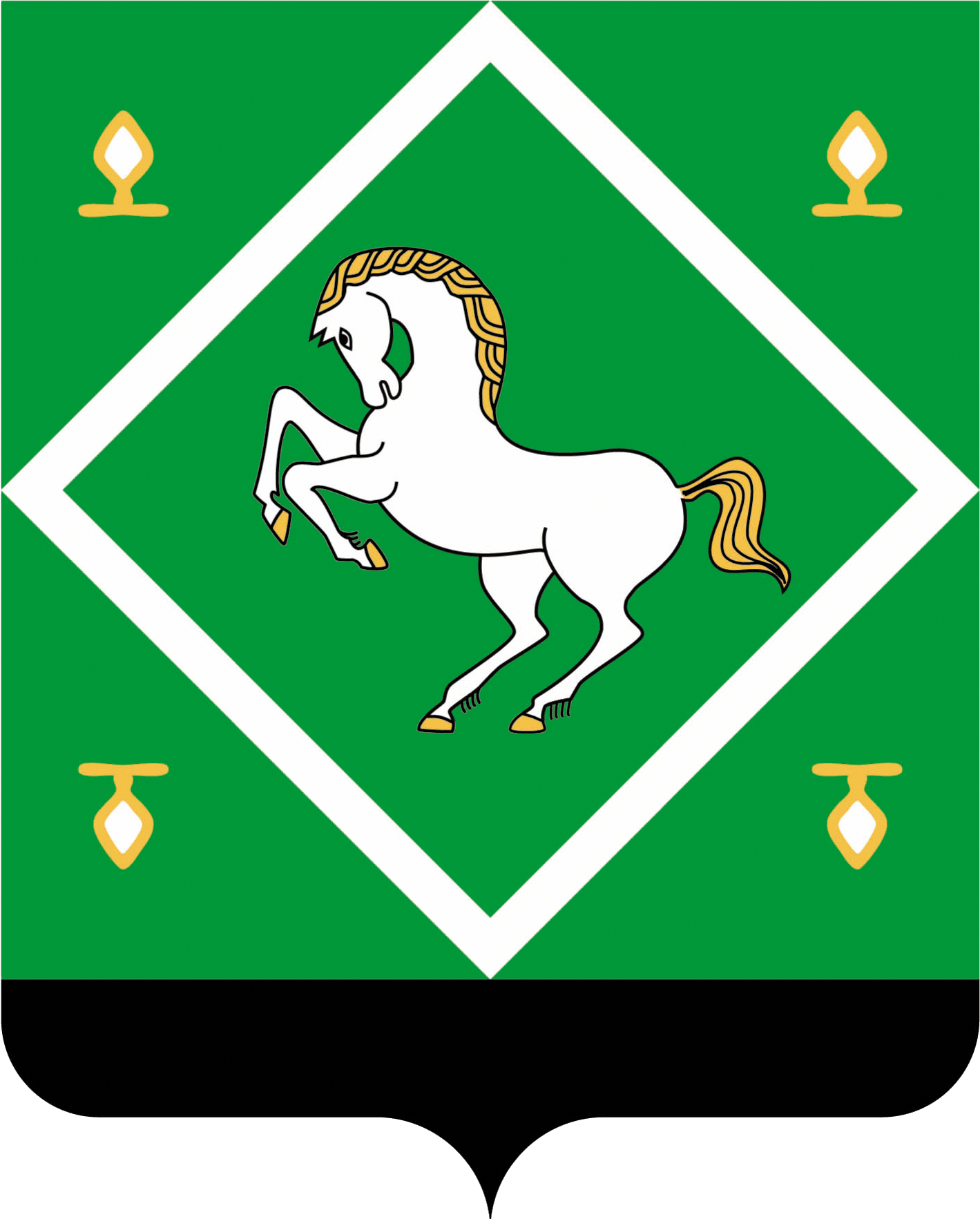 АДМИНИСТРАЦИЯСЕЛЬСКОГО ПОСЕЛЕНИЯПЕРВОМАЙСКИЙ СЕЛЬСОВЕТМУНИЦИПАЛЬНОГО  РАЙОНАЯНАУЛЬСКИЙ РАЙОН РЕСПУБЛИКИ БАШКОРТОСТАНKАРАРKАРАРKАРАРKАРАРПОСТАНОВЛЕНИЕПОСТАНОВЛЕНИЕПОСТАНОВЛЕНИЕПОСТАНОВЛЕНИЕ« __ »апрель201___ й.№ ___№ ___  «___»апреля201__ г.№ п/пНаименование мероприятийСроки исполненияИсполнителиПримечание1Совершенствование мониторинга состояния здоровья населения в целях раннего выявления и лечения заболеваний2019-2021  годыАдминистрация  сельского поселения; ФАП, учреждение культуры и образования (по согласованию)2Организация подворового обхода 2 раза в год комиссией с целью:-учета всех несовершеннолетних;- учета семей, детей, находящихся в социально-опасном положении;- учета временно проживающих.2019-2021 годыАдминистрация  сельского поселения; ФАП, учреждение культуры и образования (по согласованию)3Выявление и учет труднодоступной категории граждан для недопущения распространения инфекции. 2019-2021 годыАдминистрация  сельского поселения; ФАП, учреждение культуры и образования (по согласованию)4Участие женсовета в работе с семьями социального риска2019-2021 годыЖенсовет5Обеспечение автотранспортом для экстренной транспортировки в медицинские организации беременных женщин, детей2019-2021 годыАдминистрация  сельского поселения; ФАП (по согласованию)6Выявление семей, детей, находящихся в трудной жизненной ситуации. Заполнение «Сигнальной карточки»2019-2021 годыАдминистрация  сельского поселения; ФАП, учреждение образования (по согласованию)7Диспансерное наблюдение женщин фертильного возраста, беременных женщин, рожениц2019-2021 годыФАП ( по  согласованию)8Подготовка семейных пар к беременности и родам2019-2021 годыФАП ( по  согласованию)9Обеспечить  меры быстрого реагирования на информацию медицинских работников:- о случаях отказа беременной женщины, законных представителей ребенка от проведения диагностических, лечебных мероприятий, отказа от госпитализации;- о случаях ненадлежащей заботы о ребенке.2019-2021 годыАдминистрация  сельского поселения 10Проведение мероприятий по поощрению молодых семей, которые воспитывают детей с надлежащей заботой о них.2019-2021 годыАдминистрация  сельского поселения; ФАП, учреждение образования (по согласованию)11Мониторинг состояния физического развития детей, подростков и молодежи2019-2021 годы Администрация  сельского поселения; ФАП, учреждение культуры и образования (по согласованию)12Проведение семинаров  и конференции по формированию здорового образа жизни для родителей детей дошкольного, школьного возраста и подростков2019-2021 годыАдминистрация  сельского поселения;ФАП, учреждение культуры и образования (по согласованию)13Организация мероприятий по развитию массовой физической культуры2019-2021 годыАдминистрация  сельского поселения; учреждение культуры и образования (по согласованию)14Организация занятий групп здоровья для лиц пожилого возраста2019-2021 годыСовет ветеранов15Проведение и анализ медико-социальных опросов населения и повышение информированности всех категорий населения о показателях состояния здоровья и факторах риска его формирования2019-2021 годыАдминистрация  сельского поселения; ФАП,  учреждение культуры и образования (по согласованию)16Участие на         
общерайонных акциях, направленных на  формирование здорового образа жизни2019-2021 годыАдминистрация  сельского поселения; ФАП, учреждение культуры и образования (по согласованию)17Оформление  уголков и стендов по пропаганде спорта и здорового образа жизни2019-2021 годыАдминистрация  сельского поселения; ФАП,  учреждение культуры и образования (по согласованию)18Обеспечение информации для населения о возможности обращения во всероссийскую службу «Телефон доверия» с размещением номеров в Администрации сельского поселения, ФАП, учреждениях образования и культуры2019-2021 годыАдминистрация  сельского поселения; ФАП,  учреждение культуры и образования (по согласованию)